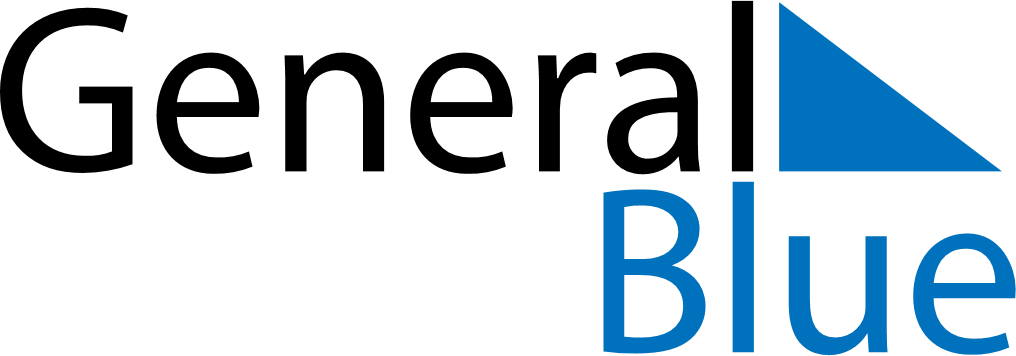 May 2025May 2025May 2025May 2025May 2025May 2025GibraltarGibraltarGibraltarGibraltarGibraltarGibraltarMondayTuesdayWednesdayThursdayFridaySaturdaySunday1234May Day5678910111213141516171819202122232425262728293031Spring bank holidayNOTES